Utah 4H Shooting Sports.22 RIFLE Mail-in TournamentSeptember 1,2020 through April 1, 2021General RulesUtah 4-H Shooting Sports Contest Safety & Sportsmanship form items should be followed by all youth and by Adult leaders    ( See attached form) Participants must be enrolled in the 4-H Shooting Sport ProjectAll qualifying Rounds must be shot between September 1, 2020 & April 1, 2021 & submitted before the deadline date:      APRIL 1, 2021 TO blake.clark@usu.edu   208-390-7284Registration, Materials, InfoEach Participant must register online at 4h.zsuite.com Under Shooting Sports State Contest.Registration is required to participate and to be eligible to attend the State Shooting Sport Contest held in May 3,4, 2021  Submit all Scores and Questions to Blake Clark, blake.clark@usu.edu 208-390-7284Rifle Specific RulesAll .22 Caliber Rifle to be use by youth will need to comply following Specifications for each rifle contest found in the .22 Rifle Competition Leaders Guide.NRA 3 PositionCMP SporterNRA Small-bore SilhouetteScores that have been submitted by your leaders can’t be changed.Shell must be factory rounds, no reloads are accepted.Class Number	(Boys and girls in same classes)	Ages1.	Rifle (Jr)  	8,9,10, yrs old2.	Rifle (Int)	11, 12, 13 yrs old3.	Rifle (Sr)                 14-18, yrs old(Sr)   Level shooters age 14-18 yrs old are eligible to continue to National Events. Youth must be age 14 on or before January 1 of current year to attend the National Shooting Sports Contest in June.RoundsEach youth will shoot the NRA 3 Position and the NRA Small-bore Silhouette competitions to submit.The CMP Sporter competition will not be shot for the mail in tournament only the two listed below.All 3 shoots will be shot at the State Competition 1) NRA 3 Position shoot which includes shooting on a NRA A-51 Target seen below.at 50 yards.Each Youth will need 3 targets to shoot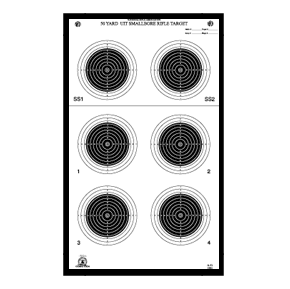 1  target standing – 5 shots per bull below the line 20 total shots1 target prone1 target kneelingFollow Leaders Guide for instructionsTo qualify for State .22 Rifle Contest each Leader will need to submit 3 signed and scored targets per youth.2) NRA Small Bore Silhouette Shoot that will be shot on a TQ-14 50 foot Rifle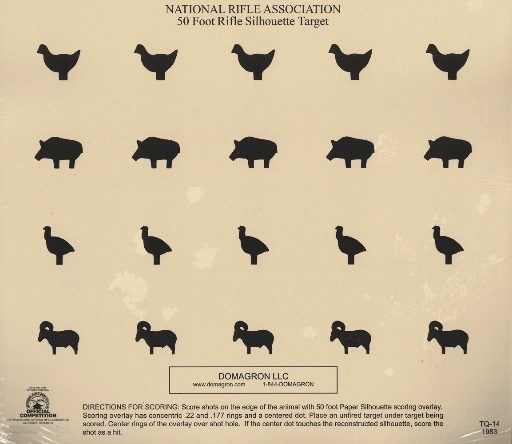 Each youth will shoot one round at each silhouette on the targetThere should only be 20 shots or holes in the target to be scoredA point is scored when the bullet breaks any part of the target outline.Each youth will shoot two targets to submit for scoring to the state. Name of youth,leader,date and signature of leader should be on back of target when submitted.  	=ScoringOnce all the scores have been submitted the committee will evaluate and decide who can attend the State national tryouts  May 3,4 2021, All participants will receive a Certificate with a corresponding placement ribbon, BLUE, RED or WHITE.RIFLE State Contest May 3,4 2021Top scoring youth in each class will be invited to participate in the State .22 Rifle shooting contest  May 3,4, 2021Note most youth who participate in mail in Rifle tournament with be invited to shoot at the State Contest until the total participations number goes upAt the State.22 Contest the youth will Shoot all 3 contest  1) NRA 3 Position2)CMP Sporter3) NRA Small Bore Silhouette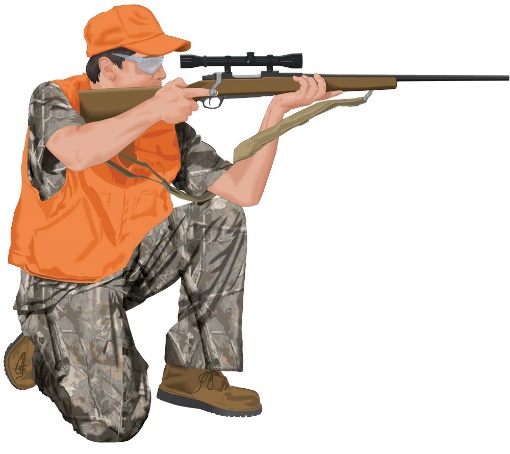 4-H Shooting Sports Contest Safety Rules SECTION 1 AND 2 BELOW SHOULD BE READ TO ALL YOUTH PARTICIPATING BEFORE EACH SHOOT.SHOOTING SPORTS SAFETY⃝ Muzzle always pointed in a safe direction⃝ Action Always Open, empty and exposed to view until    ready to shoot⃝ Trigger is not touched until ready to shoot⃝ Ammunition: proper gauge of caliber⃝ Wears eye and ear protection⃝ Obeys Range commands⃝ No horse play⃝ Keeps firearms racked or tabled until instructed to pick up⃝ Assures safety of others while on or off the rangeSHOOTING SPORTS SPORTSMANSHIP⃝ Be Courage: fair, courteous, ⃝ Have good judgment: follows team, county, state rules⃝ Show Integrity: fair and courteous during events,⃝ Shows compassion and friendship in victory and defeat⃝ Show Perseverance, persistent in spite of opposition⃝ Exhibit patience and the fortitude to try again ⃝ Most important is to always try to have FUN 